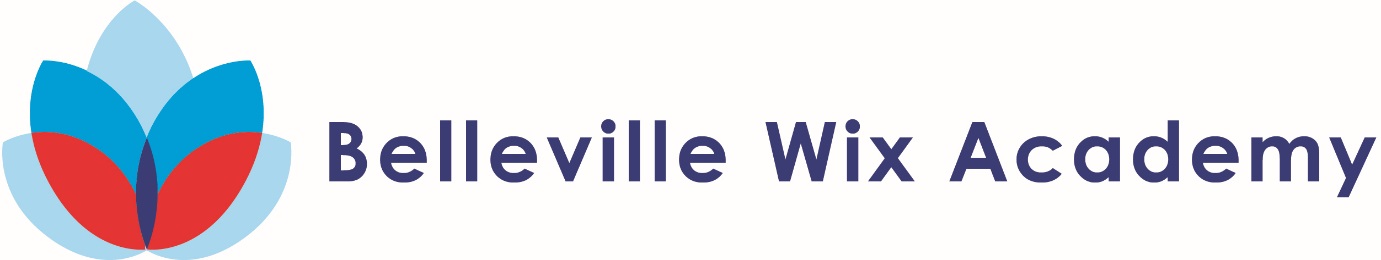 Year 6 Art 2018-19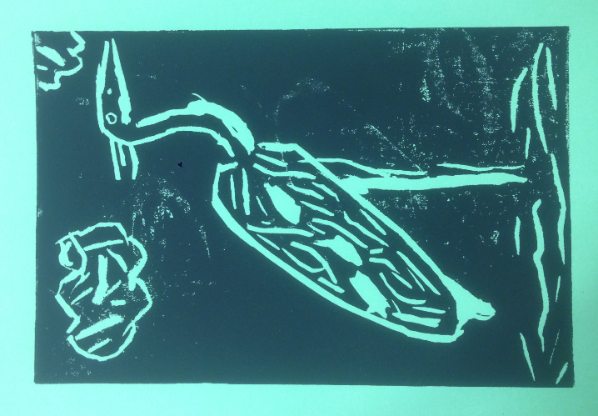 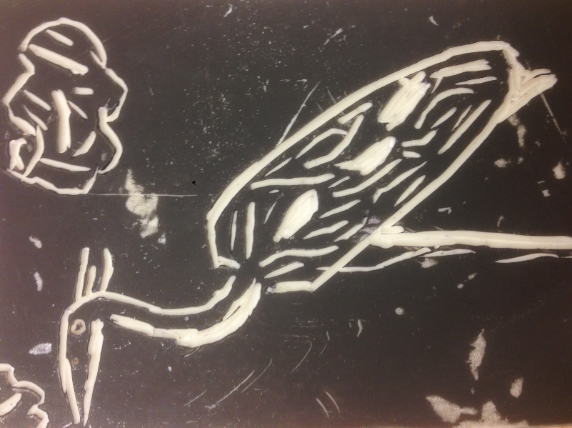 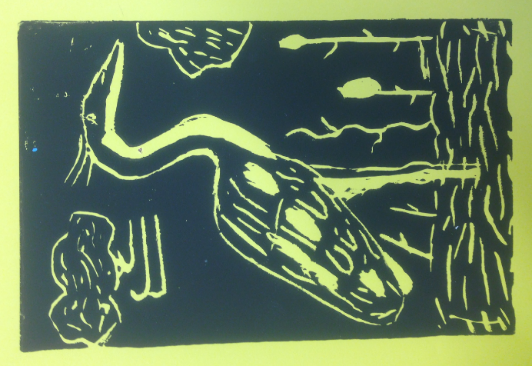 